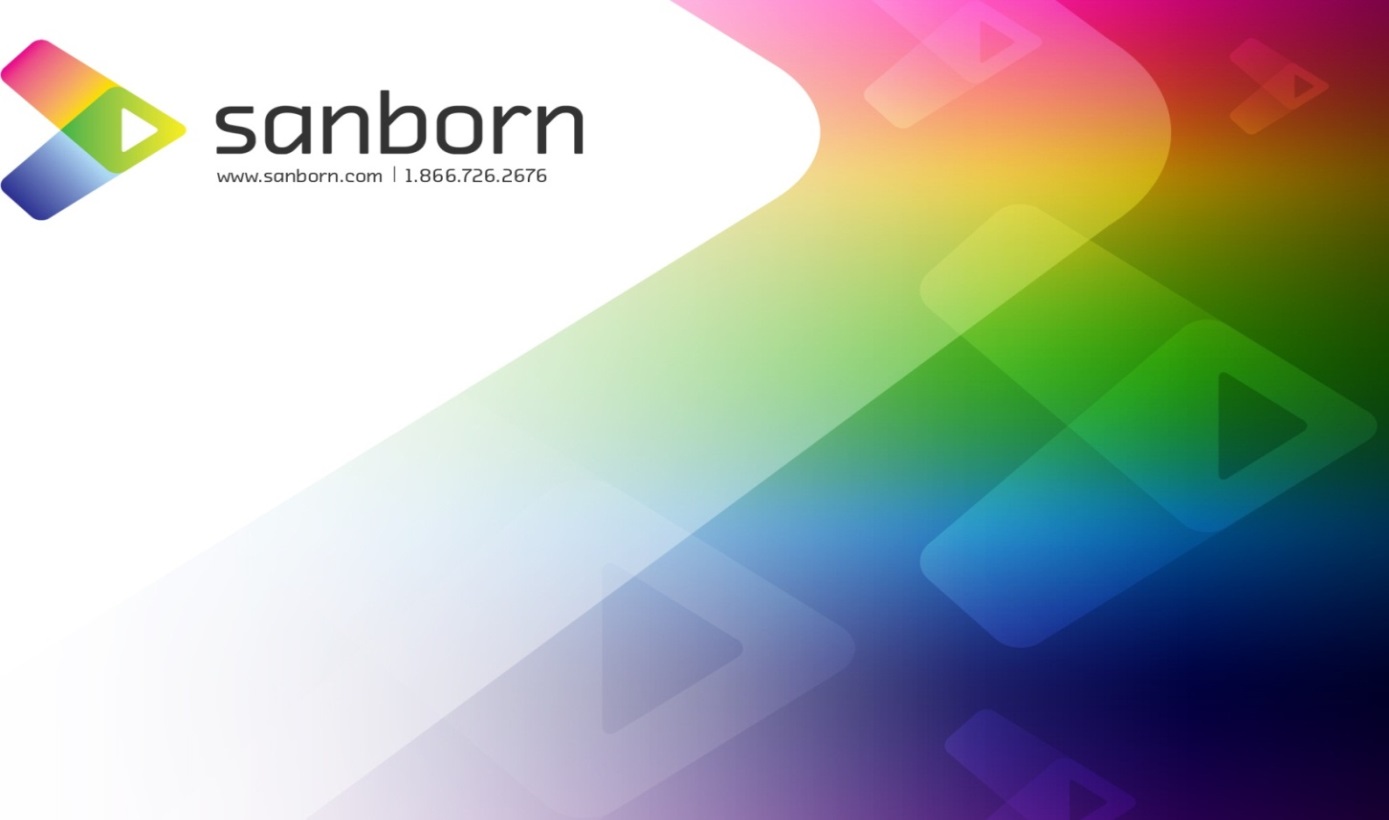 Michigan Lidar 2019 – Alcona_OscodaLidar Correction Response                                                                                                                                            January 15, 2020SummaryThis document gives an overview of the corrections made to the Alcona_Oscoda products.Breaklines-Issues were addressed and fixed.   DEMs-Issues were addressed and fixed. Metadata-Issue was addressed and fixedClassified LAS-Updated LAS files included